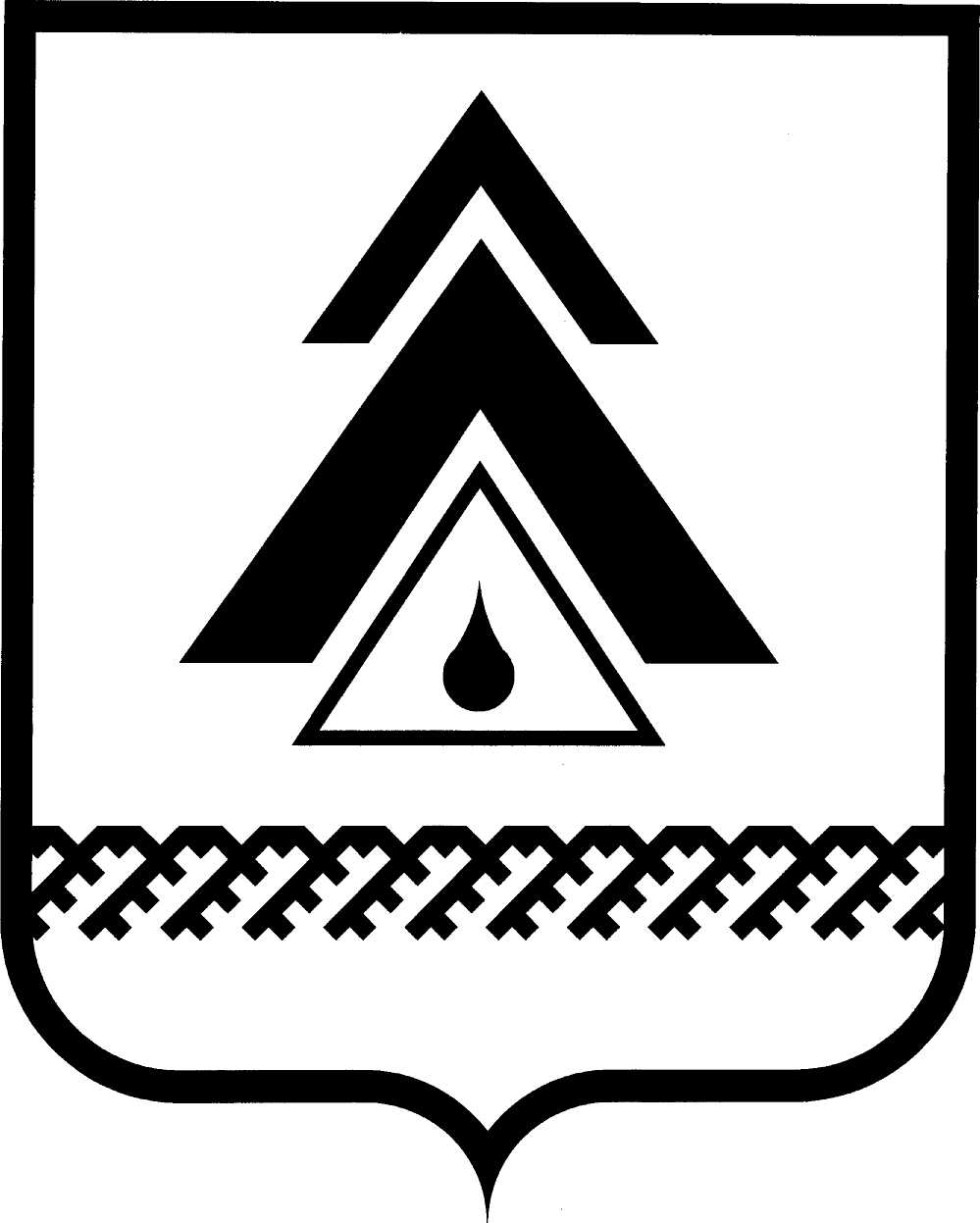 администрация Нижневартовского районаХанты-Мансийского автономного округа – ЮгрыПОСТАНОВЛЕНИЕО внесении изменений в приложение к постановлению администрации района от 16.12.2011 № 2276 «Об утверждении Порядка определения объема и условий предоставления субсидий муниципальным бюджетным и автономным учреждениям на иные цели»В соответствии со статьей 78.1. Бюджетного кодекса Российской Федерации: 1. Внести изменения в приложение к постановлению администрации района от 16.12.2011 № 2276 «Об утверждении Порядка определения объема и условий предоставления субсидий муниципальным бюджетным и автономным учреждениям на иные цели»: 1.1. Абзац 9 дополнить предложением следующего содержания: «Данные о расчетном объеме целевой субсидии учредитель в сроки, установленные для составления проекта бюджета района на очередной финансовый год и плановый период, представляет в департамент финансов администрации района              на цели, предусмотренные абзацами 3, 4, 8 Порядка, в комитет экономики администрации района на цели, предусмотренные абзацами 5, 6, 7 Порядка.».1.2. В абзаце 19 слова «месяца со дня» заменить словами «10 рабочих дней с даты», далее – по тексту.1.3. В приложении к Порядку определения объема и условий предоставления субсидий муниципальным бюджетным и автономным учреждениям               на иные цели:пункт 2.3. раздела 2 дополнить подпунктами 2.3.4, 2.3.5. следующего содержания:«2.3.4. В случае установления факта нецелевого использования целевой субсидии в течение десяти дней с момента получения требования от учредителя вернуть в бюджет района средства целевой субсидии, израсходованные                   не по целевому назначению.2.3.5. Неиспользованные остатки целевой субсидии по состоянию                    на 01 января очередного финансового года подлежат возврату в бюджет района в порядке и сроки, установленные департаментом финансов администрации района.».2. Пресс-службе администрации района (А.В. Мартынова) опубликовать постановление в районной газете  «Новости Приобья».3. Постановление вступает в силу после его официального опубликования и распространяется на правоотношения, возникшие с 01.01.2012. 4. Контроль за выполнением постановления возложить на заместителя главы администрации района по экономике и финансам Т.А. Колокольцеву, руководителей структурных подразделений администрации района, главных распорядителей средств бюджета района, исполняющих отдельные функции              и полномочия учредителя муниципальных бюджетных и автономных учреждений.Глава администрации района	                                                            Б.А. Саломатинот 20.03.2012г. Нижневартовск№ 506          